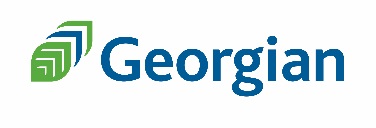 Clinical Preparedness Permit InstructionsWe are looking forward to meeting you in January as you start the Practical Nursing Program.  It is an exciting program and like all health professions there are health and safety considerations. You protect yourself and your future patients by having up-to-date immunizations.  In addition, Ontario legislation requires certain surveillance requirements for those entering practice settings.The attached document is your Clinical Preparedness Permit and it is very important.  Please start completing the permit early as some of the information may take weeks or even months to collect.  Leaving the permit to the last minute can result in lost clinical experiences as the agencies and institutions where you will be gaining practicum experience require this information.  Read through the permit carefully and familiarize yourself with the details.  Here is a summary of what you will need to do: Complete the First Aid and CPR course (must be Healthcare Provider Level  –HCP course).  Georgian College offers this course through continuing education and you can register for a session at Action First Aid in Barrie (705-720-2978 or www.actionfirstaid.ca).   Use GEORGIAN as the promo code for your discount.     Take police check form to your local police detachment and request a police check with a Vulnerable Sector Screen. It may take several weeks or even months to obtain your police check result; therefore, you need to initiate the process immediately.  If your local detachment requires a more detailed letter (eg: Midland or South Simcoe OPP), or an original signature please contact Sandy Madorin, Practical Nursing Program Coordinator at Sandy.Madorin@georgiancollege.ca or Marilyn Ardito at Marilyn.Ardito@georgiancollege.ca.  Original, signed letters are available on Sandy’s office door as well M324h).    If you are from Toronto, please contact Marilyn Ardito as soon as possible as this can be a lengthier process.  over……..Make Doctor’s appointment as soon as possible (refer to clinical            preparedness permit for requirement explanations).  2 Step TB test (test (please note this involves 2 separate shots and note timing on permit).Immunizations (MMR, Varicella, Polio, Hep B, Tetanus)Flu shot (Influenza) Take your clinical permit with you to your appointment with Synergy (information on how to book appointment will be coming by early January) and ensure that it is signed in all required areas.Mask fit will be arranged at the college within the first few weeks of your semester.Practical Nursing students wear a standard navy uniform (scrubs).  These will be available in the college bookstore at a reasonable price.Please have your clinical permit completed by the time you start the program in January (with the exception of the mask fit).  Again, your clinical permit must be completed in order to attend your clinical placement.    Your Nursing Program Coordinator will let you know when and how you will book your permit checking appointment with Synergy.  If you have questions, please contact:Sandy MadorinProgram Coordinator, Practical NursingSandy.Madorin@georgiancollege.ca